	Vadovaudamasis Lietuvos Respublikos vietos savivaldos įstatymo 29 straipsnio 8 dalies 2 punktu, Lietuvos Respublikos žmonių užkrečiamųjų ligų profilaktikos ir kontrolės įstatymo 25 straipsnio 3 dalimi, 26 straipsnio 3 dalies 1 punktu, Lietuvos Respublikos Vyriausybės 2020 m. lapkričio 4 d. nutarimo Nr. 1226 „Dėl karantino Lietuvos Respublikos teritorijoje paskelbimo“ 2.2.9.21 papunkčiu, Lietuvos Respublikos sveikatos apsaugos ministro – valstybės lygio ekstremaliosios situacijos valstybės operacijų vadovo 2020 m. gruodžio 17 d. sprendimo Nr. V-2934 „Dėl pradinio ugdymo organizavimo būtinų sąlygų“ 3.1 papunkčiu, atsižvelgdamas į Kauno miesto savivaldybės mero 2021 m. balandžio 21 d. potvarkį Nr. M-37 „Dėl Kauno miesto savivaldybės administracijos direktoriaus Viliaus Šiliausko pavadavimo laikotarpio nustatymo“, siekdamas taikyti COVID-19 ligos (koronaviruso infekcijos) plitimą mažinančias priemones Kauno Juozo Naujalio muzikos gimnazijos 3b klasėje ir atsižvelgdamas į Nacionalinio visuomenės sveikatos centro prie Sveikatos apsaugos ministerijos Kauno departamento 2021 m. balandžio 29 d. raštą Nr. (2-13 16.1.17 Mr) 2-69832 ir Kauno miesto savivaldybės visuomenės sveikatos biuro 2021 m. balandžio 28 d. raštą Nr. SV-2-352: N u s t a t a u, kad Kauno Juozo Naujalio muzikos gimnazijos dalis veiklos ribojama – 3b klasėje ugdymo procesas įgyvendinamas nuotoliniu ugdymo proceso organizavimo būdu.Į p a r e i g o j u  Kauno miesto savivaldybės administracijos Švietimo skyriaus vedėją Oną Gucevičienę informuoti Kauno Juozo Naujalio muzikos gimnazijos direktorių Raimundą Simanavičių apie šį įsakymą. N u s t a t a u, kad šis įsakymas galioja iki 2021 m. gegužės 5 d. (įskaitytinai). 4. Šis įsakymas per vieną mėnesį nuo informacijos apie jį gavimo dienos gali būti skundžiamas Regionų apygardos administracinio teismo Kauno rūmams (A. Mickevičiaus g. 8A, Kaunas) Lietuvos Respublikos administracinių bylų teisenos įstatymo nustatyta tvarka.TAR objektas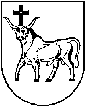 KAUNO MIESTO SAVIVALDYBĖS ADMINISTRACIJOS DIREKTORIUSKAUNO MIESTO SAVIVALDYBĖS ADMINISTRACIJOS DIREKTORIUSKAUNO MIESTO SAVIVALDYBĖS ADMINISTRACIJOS DIREKTORIUSĮSAKYMASĮSAKYMASĮSAKYMASDĖL KAUNO JUOZO NAUJALIO MUZIKOS GIMNAZIJOS DALIES VEIKLOS RIBOJIMODĖL KAUNO JUOZO NAUJALIO MUZIKOS GIMNAZIJOS DALIES VEIKLOS RIBOJIMODĖL KAUNO JUOZO NAUJALIO MUZIKOS GIMNAZIJOS DALIES VEIKLOS RIBOJIMO2021 m. balandžio 30 d.  Nr. A-15002021 m. balandžio 30 d.  Nr. A-15002021 m. balandžio 30 d.  Nr. A-1500KaunasKaunasKaunasAdministracijos direktoriaus pavaduotojas, pavaduojantis administracijos direktorių  Paulius  Keras 